Supplemental Digital Content 5. Funnel plot. The Egger test for funnel plot asymmetry was significant at p = 0.01. 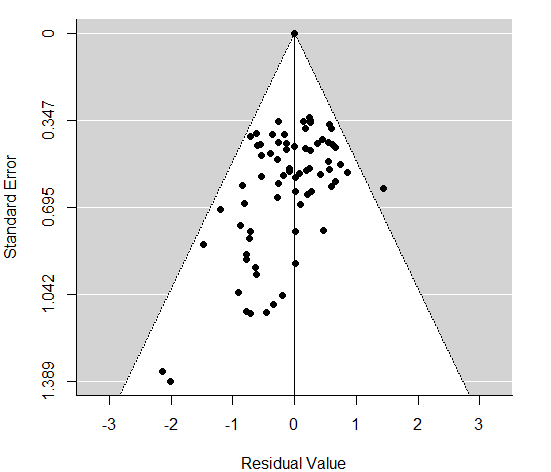 